Educational Research Centre  	 	Foras Taighde ar Oideachas   St Patrick’s College Campus  	 	Campus Choláiste Phádraig  Drumcondra  	 	Droim Conrach Dublin 9  	 	Baile Átha Cliath 9  D09 AN2F  	  	D09 AN2F  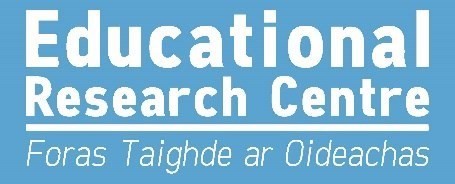 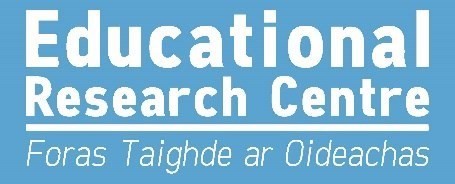  About the PositionsBetween 5th and 22nd May 2020, the Educational Research Centre (ERC) will be involved in coding student responses on the Programme for International Student Assessment (PISA) and is seeking temporary staff to assist with this. PISA is an international computer-based assessment of 15-year-olds in science, reading and mathematics. It is a study of the OECD in which over 80 countries are participating.Coding takes place at the Educational Research Centre (ERC) from 9:30 am to 4:30pm, Monday to Friday. Scorers will work within a small team marking individual student responses and entering scores into a database. Training in how to score students’ responses will be provided (including marking schemes and examples). Payment is €14 per hour with a six-hour working day.RequirementsCoders for PISA science and mathematics are required to have a third-level qualification (honours) in one or more STEM (Science, Technology, Engineering or Mathematics)-related subjects and/or relevant experience in education. Coders for PISA reading are required to have a third-level qualification (honours) in English, Social Sciences, Humanities or related disciplines and/or relevant experience in education. All coders need to be fully proficient in English and be prepared to work in a collaborative environment. Evidence of proficiency in English should be provided, if applicable (e.g. TOEFL, Cambridge, Trinity or equivalent).Scorers should have full-time availability within the relevant dates.Scorers should be comfortable with the basic functions of spreadsheet/database software.Further InformationMore information on PISA in Ireland can be found at www.erc.ie/pisa. For further information about the coding positions, please contact Lynn Jackson at 01-8065224, or email Lynn at lynn.jackson@erc.ieHow to Apply: Applicants should submit their CV and a short cover letter to vacancies@erc.ie by 5pm on Monday 20th April. The cover letter should outline how applicants meet the requirements of the role and confirm the dates that they will be available for work. Applicants will be selected on the basis of the information they submit to the ERC. The ERC may telephone applicants in advance of finalising its selection to clarify points in their applications. Prior to commencing the work, applicants will be required to sign a confidentiality agreement to help ensure test and data security. 